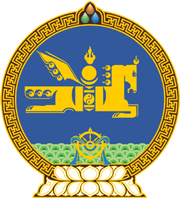 МОНГОЛ УЛСЫН ХУУЛЬ2019 оны 05 сарын 09 өдөр                                                                  Төрийн ордон, Улаанбаатар хот  УЛСЫН ТЭМДЭГТИЙН ХУРААМЖИЙН   ТУХАЙ ХУУЛИЙН ЗАРИМ ЗҮЙЛ ХҮЧИНГҮЙ   БОЛСОНД ТООЦОХ ТУХАЙ1 дүгээр зүйл.Улсын тэмдэгтийн хураамжийн тухай хуулийн 31 дүгээр зүйлийг хүчингүй болсонд тооцсугай.2 дугаар зүйл.Энэ хуулийг Хэмжил зүйн тухай хууль /Шинэчилсэн найруулга/ хүчин төгөлдөр болсон өдрөөс эхлэн дагаж мөрдөнө.		МОНГОЛ УЛСЫН 		ИХ ХУРЛЫН ДАРГА			    Г.ЗАНДАНШАТАР